Eastern Healthcare Preparedness Coalition 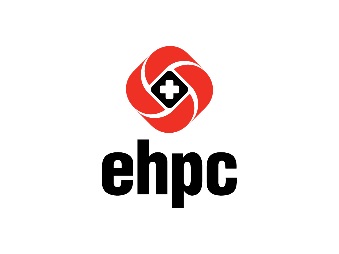 Meeting MinutesAugust 17, 2017, 9:30 AM – 12:00 PMMonroe CenterIntroductions completedMinutes approvedJim McArthur made the motion. James Hood 2nd. Five to Ten Year Plan ReviewedDiscussed current status. Duodotes are available. Additional HICS, ICS, Exercise Planning, HSEEP, TEEX courses requested for the region. Filters and suits are in suits are being issued. Filters will be issued with 16-17 contracts. Contracts in legal. Awaiting signatures. Information sharing packets will be presented at the November meeting. Updates on the ASPR grant providedReviewed contract returnsDiscussed Intended 2017-18 budgetAll approvedNo actionsWebEOC ReviewReview of WebEOC provided to the group. Communications UpdateMcMahan provided an update on FirstNet, radio testing as well as WebEOC testing. Regional Updates provided by:SMAT III – Nothing provided.PHPR ERO – PHPR B. Combes is serving as interim leadership. Preparedness Symposium May 17-19. DPR 1, 2, and 4 – UTVs, Shower trailers 42nd CST – Lt. Johns. Provided information about capabilities and training offered by the CST.  NCHEMC – Kiplan Clemmons – Hospital MOA and WebsiteState Wide Hurricane Exercise for 2018 will be based on Hugo. Eastern NC Exercise Series updateCorrective action planning group needed to implement plan. J. Furlough, C. Worthy, K. Sheppard, J. Smith, and D. Price agreed to serve on the group. Committees neededAST and SMAT IIINominations for EHPC Chair and Co-Chair Motion made for Phil Ricks to remain chair by D. Griffin and 2nd by J. McArthur. Motion made for Dale Griffin for Co-Chair by A. Parnell and 2nd by D. Rousay. No challengers. Elections will be formalized at the November meeting.Nominations for Executive Committee Chair and Co-Chair Motion made for Cindy Worthy to remain chair by K. Clemmons and 2nd by J. McArthur. Motion made for Jim McArthur for Co-Chair by J. Hood and 2nd by K. Sheppard. No challengers. Elections will be formalized at the November meeting.Surge ExerciseA table top exercise was conducted as an open discussion among the coalition members. It involved a structural collapse (prehospital actions) thus a surge on a local community hospital. Discussion included regional resources, IMT, decompression, communications with coalition, and coordination. For future exercises: stick to hospital surge, less scene ops, require filling of command positions, documentation, WebEOC, communications. 2017 Coalition Meetings at the Monroe Center:Nov 16th2018 Coalition Meetings at the Monroe Center:Feb 15th, May 17th, Aug 16th, and Nov 15th AdjournedAlan Parnell made the motion. Jim McArthur 2nd. AST Train the Trainer provided following lunch. 